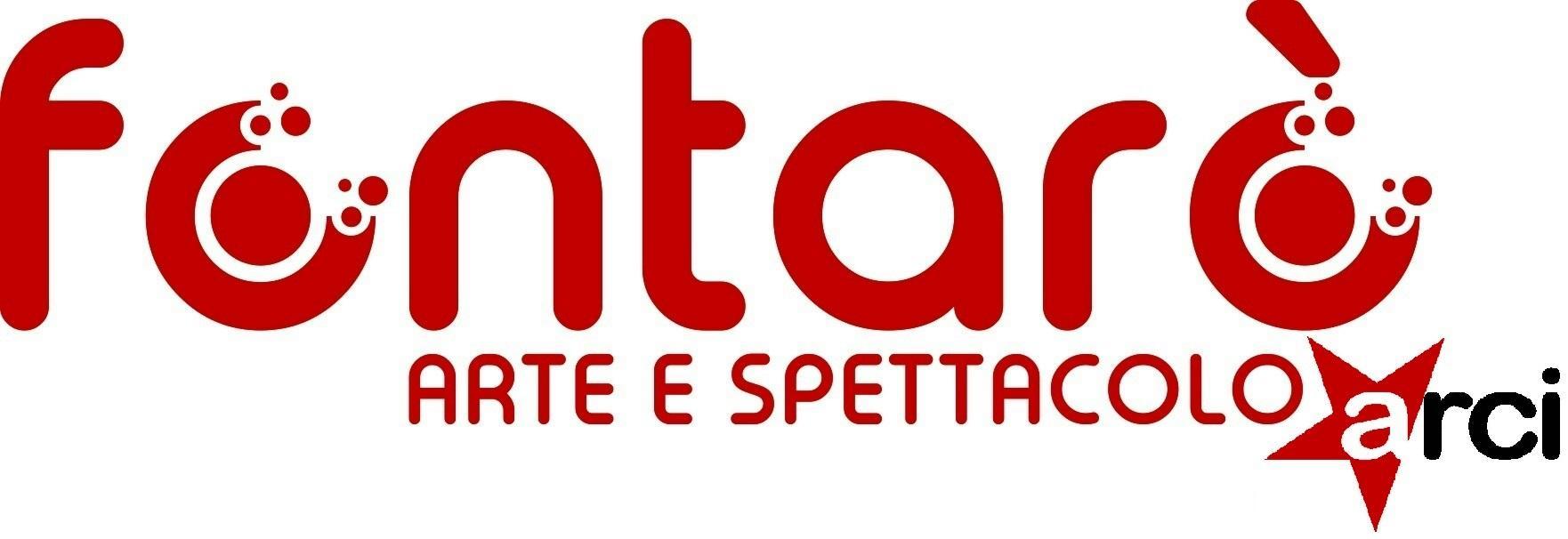 La sola prenotazione senza il pagamento del biglietto di ingresso, dà diritto alla certezza dei posti esclusivamente in caso di presentazione presso il botteghino entro i 30 minuti antecedenti l’inizio dello spettacolo, a seguito dei quali i posti si renderanno disponibili per altri richiedenti. Se invece, grazie alle procedure “online” in seguito descritte, si è provveduto, anche al pagamento, la certezza del posto verrà garantita in ogni caso.Nel corso della prenotazione è necessario comunicare se gli spettatori interessati, o parte di essi, siano fra di loro in relazioni tali da potersi definire “Conviventi abituali”, per la qual cosa sarà anche necessario compilare e sottoscrivere un’apposita autocertificazione, da portare con voi, scaricabile presso il link:https://drive.google.com/file/d/1CmI3mS0ezHTE96zqrddDjxtenC7J6S4K/view?usp=sharingpoiché ciò nell’assegnazione dei posti consentirebbe di evitare l’obbligo del distanziamento.Purtroppo le norme anti Covid-19 ci impongono di non consentire l’ingresso e la permanenza nel teatro a chi non indossi correttamente la propria mascherina personale. Inoltre, per evitare assembramenti, l’ingresso al botteghino sarà permesso individualmente o a singoli gruppi di “congiunti e/o conviventi” per le procedure di tesseramento e pagamento del biglietto. Prevedibilmente ciò comporterà il rischio di lunghe attese all’esterno del Teatro, che ci induce a consigliare caldamente l’arrivo con notevole anticipo  rispetto all’orario di inizio dello spettacolo, per non perdere il diritto alla prenotazione, o meglio ancora ad utilizzare le procedure “online” sia per il tesseramento (per chi non si sia già tesserato in precedenza), che per il pagamento del biglietto d’ingresso.Per ciò che riguarda il tesseramento è possibile ottenere la tessera presso il botteghino in tempi velocissimi compilando preliminarmente la scheda di preadesione scaricabile al link:  https://portale.arci.it/preadesione/fontaro , portando possibilmente con sé una stampa..Per il pagamento online, invece, sia del prezzo del biglietto che dell’eventuale tessera ARCI, ci sono due possibilità, a seconda se già si possegga o meno un account Paypal.Per chi lo possiede già è sufficiente utilizzare il link:  paypal.me/fontaro Per tutti gli altri sarà sufficiente contattarci e vi invieremo a mezzo mail una richiesta di pagamento che potrete effettuare utilizzando una qualunque carta di credito o prepagata.Infine, per coloro che preferissero evitare l’utilizzo di mezzi telematici, è comunque possibile acquistare biglietti ed eventuali tessere ARCI recandosi personalmente presso il nostro teatro anche nei giorni precedenti lo spettacolo, in orari di ufficio dei giorni feriali.. Ciò consentirebbe,  di poter assistere allo spettacolo senza dover passare dal botteghino.Per eventuali ulteriori chiarimenti  329/3210405 - fontaro.arci@gmail.com